現地写真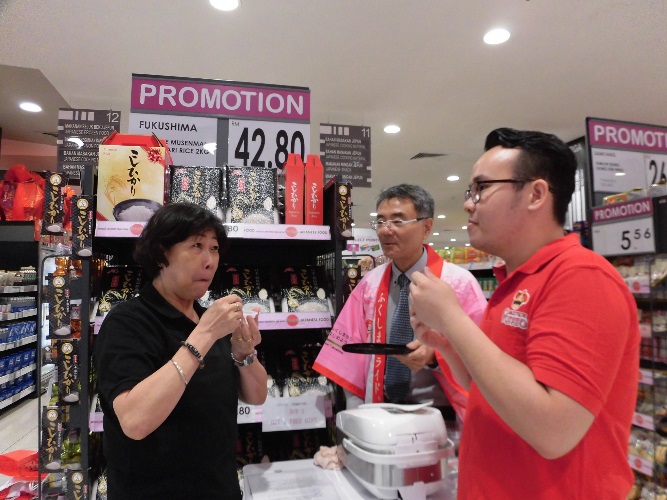 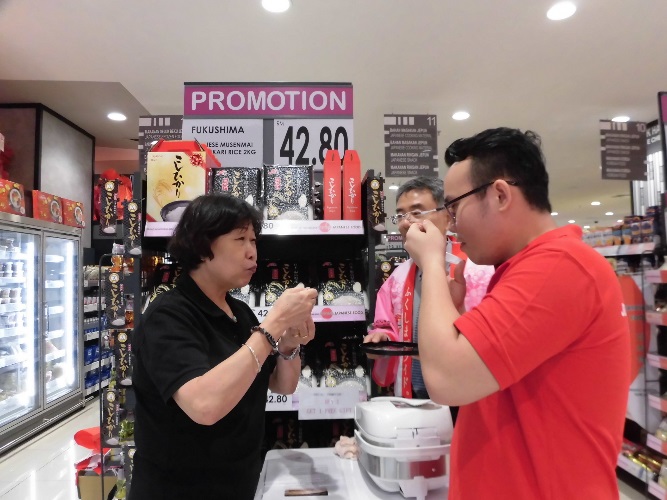 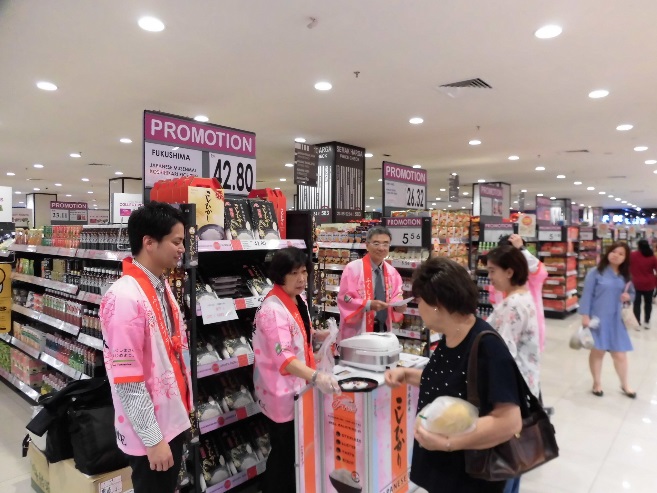 　　　　　　写真①　　　　　　　　　　　　　　　　　写真②	写真③